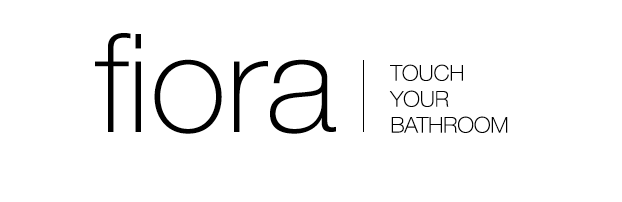 Comunicato stampa2 luglio 2018 Stefano Basile nuovo Direttore Generale di FioraFiora, marchio del gruppo RGIB (Royo Group International Bathroom), annuncia l’arrivo di un nuovo Direttore Generale, Stefano Basile, che sarà incaricato di gestire il piano strategico dell’azienda di Nájera (la Rioja, Spagna) specializzata nella produzione di piatti doccia in resina.Dopo 20 anni di esperienza in prestigiose realtà internazionali, tra cui una longeva collaborazione con il noto brand spagnolo Lladró che produce porcellana di qualità, il nuovo Direttore Generale rientra in un disegno organizzativo che negli ultimi due anni ha visto importanti acquisizioni ai vertici della squadra RGIB.Il nuovo piano industriale di Fiora prevede un’importante accelerazione nella crescita del marchio nei prossimi 2 anni con focus internazionale (specialmente in Europa) e un ulteriore sviluppo della gamma prodotti. “Vogliamo far conoscere meglio la qualità del nostro lavoro”, spiega Stefano Basile, - “l’Italia e gli altri paesi europei sono senza dubbio tra gli obiettivi principali per riposizionare lo storico marchio Fiora come azienda leader nel settore del bagno e cogliere le opportunità che il mercato è ancora in grado di offrire”. FIORA fiora.esPer informazioni e immagini in alta risoluzioneUfficio Stampa e Media Relations Italia e Francia:tac comunic@zione  milano|genovatel +39 02 48517618 | 0185 351616 press@taconline.it | www.taconline